Alta velocidad y alta resolución: BoxPC con V-by-One e interfaz eDPIDistec presenta el robusto y de bajo mantenimiento "BoxPC Pro NPA-2009" para terminales de información, tecnología médica y transporteGermering (Alemania) 18 de octubre de 2022 – Como uno de los principales especialistas alemanes en pantallas planas TFT industriales, sistemas embebidos y soluciones de sistemas, Distec GmbH presenta otro producto innovador: El "BoxPC Pro NPA-2009" ofrece un novedoso conector de acoplamiento para la conexión directa de pantallas TFT de alta resolución V-by-One y/o eDP. Los ámbitos de aplicación del NPA-2009 son todas las aplicaciones que requieren pantallas de alta resolución con una alta frecuencia de imagen y una gran profundidad de color, como los terminales de información, la tecnología médica, el transporte y muchos más.La tendencia en el sector de las pantallas TFT es hacia resoluciones cada vez más altas y el Full HD está siendo sustituido cada vez más por el 4K o el 8K. La interfaz LVDS no es adecuada para la transmisión de cantidades tan grandes de datos, por lo que las pantallas TFT de alta resolución suelen estar equipadas con interfaces V-by-One o eDP, que tienen un ancho de banda considerablemente mayor. Con V-by-One, las señales se transmiten a alta velocidad a través de un cable estandarizado de bajo coste, que además tiene mejores valores de EMC que un cable LVDS. Conector de acoplamiento para pantallas TFT de alta resoluciónPara que las pantallas TFT con interfaz V-by-One o eDP puedan controlarse fácilmente a través de un SBC, Distec ha desarrollado el BoxPC Pro NPA-2009. Se basa en una placa base industrial con el procesador embebido Intel® Core™ i i5-1145G7E de la 11ª generación. Opcionalmente, el NPA-2009 también está disponible con los procesadores Core™ i7-1185G7E o Celeron® 6305E sobre la base de un proyecto. Todos los procesadores Tiger Lake se caracterizan por sus altas frecuencias de fotograma, su económico consumo de energía y su baja latencia, y son adecuados para un funcionamiento continuo las 24 horas del día. "Un conector de acoplamiento especialmente desarrollado en la parte trasera de la NPA-2009 conduce un V-By-One y una interfaz eDP al exterior, que puede utilizarse para conectar y controlar pantallas TFT directamente al PC de la caja", afirma Thomas Schrefel, director de sistemas embebidos en Distec. "También es posible el funcionamiento en paralelo de 2 pantallas TFT, una V-by-One y otra eDP". Además, se puede conectar una pantalla táctil USB y otro dispositivo USB, como una WebCam, a través de dos interfaces USB 2.0. De este modo, todas las pantallas V-by-One o eDP habituales pueden convertirse fácilmente en un Panel PC, incluso a posteriori, con el Box PC NPA-2009.Fácil montaje y mantenimientoEl BoxPC Pro NPA-2009 funciona sin ventilación forzada y no contiene piezas móviles, por lo que es muy robusto y requiere poco mantenimiento. Los tornillos de mariposa cautivos facilitan su montaje. También está disponible como opción un kit de carril DIN adecuado para el montaje en el armario de control. Distec garantiza para el NPA-2009 una disponibilidad a largo plazo en forma, ajuste y función de al menos 5 años. Palabras: 516Palabras clave: Distec, BoxPC, 4k, Displays, V-by-One, eDP, Touchscreen, WebCam, USB2.0, Tiger Lake, Embedded, i5-1145G7E, Intel  Más información y ficha técnica en: https://www.distec.de/en/products/embedded/embedded-systems/detail/distec/boxpc-pro-npa-2009/ImágenesSobre DistecDistec GmbH es una compañía del Grupo FORTEC, especialista mundialmente reconocido en el campo de la tecnología de visualización y la informática embebida para proyectos en todas las industrias. La compañía, con sede en Germering, cerca de Múnich, con una planta en Hörselberg-Hainich cerca de Eisenach, desarrolla, produce y comercializa soluciones innovadoras y una amplia gama de componentes, pantallas TFT, paneles integrados, sistemas y servicios. Las soluciones innovadoras, desde ensamblajes y kits hasta productos OEM, se basan en hardware y software desarrollado por Distec en su propio centro de diseño en Germering. La gama de servicios de Distec incluye desarrollos y adaptaciones personalizados, refinamientos de productos, por ejemplo, la unión óptica VacuBond® y el ensamblaje de sistemas de monitorización, así como la fabricación de productos terminados. Una amplia gama de pantallas táctiles y el Touch Competence Center interno permiten soluciones táctiles individuales incluso para condiciones ambientales difíciles. Además, Distec GmbH tiene acceso a productos, servicios y conocimientos de la gran red de empresas de alta tecnología FORTEC. Se puede encontrar más información en https://www.distec.de/Los productos de Distec están disponibles en: Europa: Distec GmbH, Germering, http://www.distec.de/en Reino Unido y Benelux: Display Technology, Rochester, http://www.displaytechnology.co.uk Turquia y Oriente Medio: DATA DISPLAY BİLİŞİM TEKNOLOJİLERİ LTD ŞTi., IstanbulAmérica del Norte: Apollo Display Technologies, Ronkonkoma NY, http://www.apollodisplays.com/ Distec GmbH Augsburger Straße 2b 82110 Germering Germany T +49 89 89 43 63 0 F +49 89 89 43 63 131 E sales|at|distec.de W www.distec.de/en Una compañía de FORTEC Group Contacto para mediosMandy Ahlendorf T +49 89 41109402E ma@ahlendorf-communication.com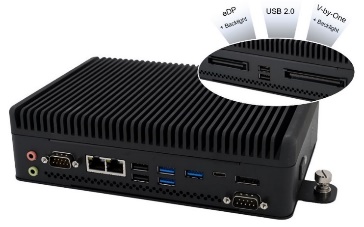 Imagen 1: BoxPC Pro NPA-2009 de Distec con interfaz V-by-One y eDP Copyright: DistecDownload: https://www.ahlendorf-news.com/media/news/images/Distec-BoxPC-Pro-NPA2009-docking-graphics-H.jpg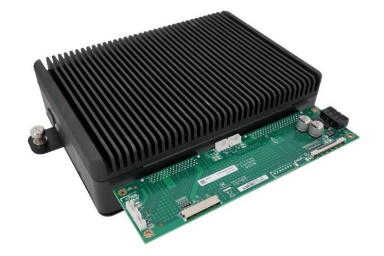 Imagen 2: BoxPC Pro NPA-2009 de Distec con interfaz V-by-One y eDP y conector de acoplamientoCopyright: DistecDownload: https://www.ahlendorf-news.com/media/news/images/Distec-BoxPC-Pro-NPA2009-docking-connector-H.jpg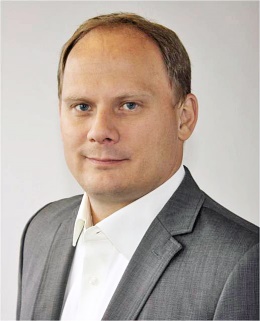 Image 3: Thomas Schrefel es Product Manager Embedded de DistecCopyright: DistecDownload: https://www.ahlendorf-news.com/media/news/images/Distec-Thomas-Schrefel-H.jpg